Public Services Reform (Scotland) Act 2010Duties to Publish InformationScottish Futures Trust
2012-13 Publication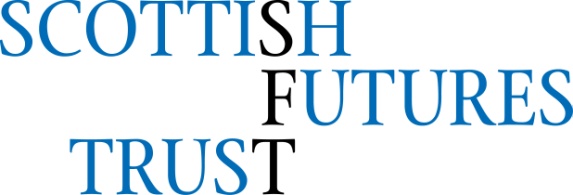 Public Services Reform (Scotland) Act 2010
Duties to Publish Information
Scottish Futures Trust 2012-13 PublicationCONTENTS1.	Introduction	31.1	Further Information	32.	Expenditure Information	42.1	Public Relations	42.2	Overseas Travel	5Hospitality & Entertainment	52.3	External Consultancy	72.4	Payments in excess of £25,000	83.	Remuneration	124.	Steps to Promote Sustainable Economic Growth	135.	Steps to Improve Efficiency, Effectiveness and Economy	16Shared Services	18Procurement	19IntroductionThis document meets the Scottish Futures Trust’s duties to provide information as prescribed in the Public Services Reform (Scotland) Act 2010.It has been compiled with reference to the guidance issued by Scottish Government here:
http://www.scotland.gov.uk/Resource/Doc/44473/0116098.pdfThe publication includes information relating to the Scottish Futures Trust Ltd, and its wholly owned subsidiary Scottish Futures Trust Investments Limited.Further InformationFurther information on the work of the Scottish Futures Trust can be found on our website:
http://www.scottishfuturestrust.org.uk in particular in the following documents:2012/13 Business Plan:
http://www.scottishfuturestrust.org.uk/files/publications/SFT_2012-2013_Business_Plan.pdf 2012/13 Statement of Benefits:
http://www.scottishfuturestrust.org.uk/files/publications/SFTs_Statement_of_Benefits_2012-2013.pdf 2012/13 Annual Report and Financial Statements:
http://www.scottishfuturestrust.org.uk/publications/sft-annual-report-2012-2013Should you require further information in relation to the activities or operations of the Scottish Futures Trust, please contact us at:Address
1st Floor, 11-15 Thistle Street, Edinburgh, EH2 1DFPhone					Email
+44 (0)131 510 0800			mailbox@scottishfuturestrust.org.uk Expenditure InformationPublic RelationsThis amount is stated including VAT and includes half of the all-in cost of employment of SFT’s only member of staff engaged in public relations, our Communications Manager. It is assessed that this role is directed half-time external communications and half time to internal matters and communication with other public sector stakeholders.Amount for 2012/13:	£45,550Overseas TravelThis amount is stated including VAT and includes the following trips:Amount for 2012/13:	£2,965(£8,092 – including EU funded travel).Hospitality & EntertainmentSFT has not:Provided any gifts to any employee or third party;Provided any invitations to public, cultural or sporting events to any employee or third partyProvided any parties or receptions to employees or third parties (including Christmas party which was paid for by staff themselves)The hospitality and entertainment costs incurred by the Company therefore include only refreshments and meals at meetings with stakeholders.  Amount for 2012/13:	£1,332External ConsultancyThis amount is stated inclusive of VAT and includes specialist legal, financial and technical consultancy in relation to the projects and programmes on which SFT has a role.Amount for 2012/13:	£579,358Payments in excess of £25,000RemunerationSFT has one staff member who received remuneration in excess of £150,000 during 2012/13. Barry White, SFT’s Chief Executive received a salary of £180,000 and car allowance of £10,000 in 2012/13. No member of SFT staff has received a bonus or performance related payment. Further information is set out in SFT’s pay and grading structure on our website:http://www.scottishfuturestrust.org.uk/files/publications/SFT_Salary_Bands_and_Grading_Updated_December_2012.pdf Steps to Promote Sustainable Economic GrowthUK-wide reductions in capital spending, constraints on bank lending together with low growth in the economy have combined to reduce public and private sector demand for construction projects. SFT has a key role in responding to this challenge. Using innovative financing to achieve additional sustainable investment over and above that allowed by capital budgets has been SFT’s key focus for 2012-2013. This has been achieved through three main areas: Non-Profit Distributing (NPD) programme; National Housing Trust (NHT); and Tax Incremental Financing (TIF).All of these mechanisms bring acceleration of investment and construction activity, contributing strongly to sustainable economic growth.NPDSFT is leading the £2.58bn NPD programme, in relative terms one of the largest financed investment programmes to be seen anywhere across Europe. Contracts for additional investment into Scotland’s infrastructure over the next three years will be signed at an average value of over £150 per person per annum, compared to an historic average across Europe of £27 per person per annum. In partnership with Scottish Government, local government, NHS Boards and other public bodies, SFT delivers the revenue funded programme through the Non-Profit Distributing structure, with delivery risks transferred to private sector partners under capped profitarrangements. Scotland has pioneered capped private sector profits of revenue funded projects so that profits properly reflect the risks undertaken and deliver better value for the taxpayer.Alongside the profit cap, SFT has introduced pragmatic innovations in a simplified contract and reduced the range of services to deliver better value-for-money, faster procurements and increased flexibility to public authorities. Paying for infrastructure from future revenue budgets rather than from increasingly constrained capital funds means that construction can start as soon as projects are ready instead of being deferred until capital budgetsbecome available. In essence this means buildings are built and construction jobs protected.As of March 2013, the value of projects in procurement reached £1.7bn across the following sectors:Education – Inverness College, City of Glasgow College and Kilmarnock CollegeTransport – M8 improvements and the Aberdeen Western Peripheral RouteHealth – Edinburgh Royal Hospital for Sick Children, The National Centre for the Scottish National Blood Transfusion Service, and Ayrshire and Arran Acute Mental Health and North Ayrshire Community Hospital, and hub – various schools and community health projectsDuring 2013-2014 projects with a combined value of over £700m will start construction. Procurement is making rapid progress, halving the historic average for projects of this type.TIFScotland continues to lead the way in the use of Tax Incremental Financing (TIF) as a means to help attract additional investment to help regenerate strategic locations. SFT is at the heart of that work by attracting extra funds over and above conventional capital budgets.Such is the attractiveness of TIF that for every £1 of public sector money spent, potentially a further £5 can be invested by the private sector, which is crucial for future growth. With the public sector set to invest around £300 million into six TIF pilot projects over the next ten years, this is expected to leverage an additional £1.5bn of long-term private sector investment within Scotland.A major achievement for SFT during 2012-2013 was its work which directly contributed towards Glasgow City Council’s Buchanan Quarter TIF business case gaining full approval. This project is now on site marking the first TIF enabled construction activity in Scotland. It will also be first to test the TIF capture mechanism which is the means by which TIF revenues are secured by local authorities to repay the initial public sector borrowing.Significant progress has also been made on the Argyll & Bute, Falkirk and Fife projects, whilst additional support has been provided to the City of Edinburgh Council on there-configuration of its TIF project following a major change in the structure of its original private sector partner.NHTFrom what was an initial concept only three years ago, today, SFT’s National Housing Trust (NHT) initiative is already attracting over c.£150m of additional investment through the construction of over 1,000 new homes which is helping protect or create nearly 1,500 jobs.Given the challenges facing public sector budgets, innovation in the delivery of public infrastructure such as the NHT initiative, is vital to unlocking future development and boosting economic growth.Today, contracts have been signed for over 1,000 homes to be built on 24 sites across 10 local authority areas with 13 separate developers, ranging from SMEs to large residential house builders. This means that a thousand homes that would not otherwise have been built are generating over £150m worth of additional investment in local communities and when complete will provide over 2,000 residents with quality, affordable accommodation.Without SFT, the NHT model would not have been developed and the success of the procurement process during NHT Phases 1 and 2 was dependent upon SFT’s active leadership, working in partnership with local authorities, developers and Scottish Government. The NHT model received industry-wide recognition as setting the standard for innovative delivery by winning the 2012 ‘Best Alternative Deal Structure’ in the international Partnerships Awards.The NHT initiative has been a catalyst for a shift in the affordable housing sector with SFT working in partnership with a variety of public bodies to produce alternative models that are no longer relying on direct subsidy. In particular, working in close collaboration with StirlingCouncil, SFT has developed a new variation of the NHT model – the NHT Council Variant. This was conceived, developed and executed by SFT and Stirling Council with Scottish Government acting as guarantor, all within the past 12 months, which will see an additional 175 homes procured and built for affordable rent in Stirling.Steps to Improve Efficiency, Effectiveness and Economy SFT operates to deliver improved value-for-money on all public sector investment in infrastructure with its aim, as stated in its first Business Plan published in 2009, remaining as:Aim: “To improve the efficiency and effectiveness of infrastructure investment in Scotland by working collaboratively with public bodies and commercial enterprises, leading to better value for money and providing the opportunity to maximise the investment in the fabric of Scotland and hence contribute to the Scottish Government’s single overarching purpose to increase sustainable economic growth.” All that the Company does is directed towards this aim.  The primary measure of the efficiency and effectiveness delivered by SFT is through its annually published Statement of Benefits. For the fourth consecutive year, SFT has delivered substantial benefits with 2012/13 being the most successful year to date.  Over the past 12 months, £132.1m of net benefits and savings have been achieved, made up of a variety of elements including efficiency gains, additional investment, avoided costs and by undertaking regular reviews of projects to bring about better value for money. SFT conservatively estimates that the £132.1m value attributable to it is in fact only half the total benefit achieved by working together with bodies across the public sector in response to the need to deliver infrastructure in a more efficient way.  Since SFT was established in late 2008, total benefits and savings amount to over £500m.Delivering value for money has never been more important than it is today.  Across the UK, capital budgets are being reduced and in Scotland this means that available finance for future infrastructure projects will fall by over one third.  SFT’s ability to finance additional investment and to improve value for money are vital strengths in tackling this challenge, in partnership with all other public sector partners.The various programmes of ‘additionality’ SFT is delivering, either through the recent award-winning NHT programme, or through the NPD and TIF initiatives, brings over £3bn of increased infrastructure investment to support vital public services, protect construction jobs and aid economic growth. Taken together, these represent in relative terms, one of the largest investment programmes over and above capital budgets in Europe.In infrastructure delivery, much of the long term benefit is secured in the planning and commissioning phases well before spades hit the ground.  SFT works collaboratively with Scotland’s public sector bodies to help identify what infrastructure is required and how best that can be delivered.  In addition, through sourcing innovative funding routes within rigorous procurement guidelines and delivering quality and sustainable design, SFT’s objective has always been and will continue to be, to deliver value for money, thereby creating benefits and savings at every stage of a project’s journey through to completion.Such has been the success of SFT’s focus on high quality sustainable design at a competitive price that within the Scotland’s Schools for the Future programme for example, enough money has been saved to build an additional 12 schools, increasing the total number from 55 to 67.Further additional benefits include the significant employment opportunities that will be created within the construction industry when these schools are built, as well as increasing the number of pupils and communities across Scotland who will benefit from well designed and energy efficient schools.After submitting two reports on public sector asset management in September 2011 on the Local and Scottish Government Civil Estates, SFT has recently been tasked to champion a more collaborative approach to property asset management within the public sector.  Working with public sector partners, this initiative is expected to realise cost efficiencies of over £500m as a direct result of a five year programme, as well as leading to improved service delivery, reducing the carbon footprint and releasing land for other uses.Importantly, SFT’s work also delivers many non-financial benefits, including the creation of employment opportunities. As well as creating access to a wide range of modern public services SFT’s work addresses environmental issues such as waste prevention and carbon reduction.As specific examples, the NHT initiative is supporting over 1,500 jobs in the house building sector and the hub programme is opening up many opportunities for SMEs to get involved in building new public sector facilities (with over 80%of the work at the Drumbrae hub in Edinburgh going to local companies).SFT’s independence of operation, being arms’ length from Government, allows its commercial skills and knowledge to be deployed in facing the current economic and financial challenges.  Those skills, combined with working in partnership with other public sector bodies, are vital in stretching the effectiveness of the public pound and in securing long-term benefits.  SFT’s statement of benefits, independently validated by Grant Thornton and the London School of Economics, demonstrated the good progress being made but also noted that more remains to be done in facing the current challenging climate.Further information on how our work has contributed to the efficiency and economy of infrastructure delivery is available in SFT’s 2012/13 Statement of Benefits on our website: http://www.scottishfuturestrust.org.uk/files/publications/SFTs_Statement_of_Benefits_2012-2013.pdf  Shared ServicesSFT is a small company with simple finance, payroll, IT and other back and mid-office requirements. When the company was established the opportunity for shared functions with other public sector organisations was considered and discussed with potential partners. At that stage it was identified that the degree of customisation required by such services, designed to operate on a much bigger scale, would not deliver value for money when applied to the scale of SFT. The company generally follows the practices adopted by small businesses of using local SME suppliers or corporate shared service solutions which better scale to the requirements of a small organisation such as SFT. SFT does use the shared service of commodities procurement offered by the Procurement Scotland national framework contracts as appropriate, including: travel, hotels, stationery. The Company has also used Buying Solutions frameworks for the provision of certain consultancy services.SFT provides a shared service of infrastructure investment and procurement expertise to public bodies across Scotland. Examples of this work span across all of SFTs work and include:Hub: SFT acts as the Programme Delivery office for the five “hub” territory procurements across Scotland where Local Authorities, Health Boards, blue light services and others have come together to procure a partner for the planning and delivery of community infrastructure projects in geographic regions. The central knowledge sharing and expertise has seen external consultancy fees reduce by 70% between the first and last of these five procurements.   http://www.scottishfuturestrust.org.uk/our-work/hub National Housing Trust: SFT acts as the central purchasing body on behalf of Local Authorities for Phase 1 and Phase 2 of the National Housing Trust initiative, set to deliver over 1000 homes at affordable rent across Scotland through innovative public private partnership arrangements.   http://www.scottishfuturestrust.org.uk/our-work/housing/national-housing-trust ProcurementComplex procurement, particularly of works, is a core competence of SFT and part of our primary purpose. The work of the company, and significant elements of the benefits that we deliver, come from assisting public bodies in talking steps to improve procurement processes and capability in the field of capital investment.SFT has established a framework for the provision of advisory services to infrastructure projects across the hub and NPD programmes. This framework has been used by Public Bodies across Scotland to deliver enhanced value for money for these financial, legal and technical advisory services.Across the £2.58bn Non Profit Distributing (NPD) infrastructure investment programme SFT has developed standardised contract documentation and approaches to procurement spanning sectors and procuring bodies. This has led to more efficient procurement processes, improved understanding and commercial approach to risk transfer and management; and reduced bidding costs in the private sector. Taking a role on individual Project Boards during the procurement phase of projects brings knowledge sharing and SFT’s central expertise directly to projects.In the area of Contract Management, SFT is assisting Local Authorities and Health Boards to collaborate more effectively on the management of legacy long-term PFI contracts in order to improve value for money across this approximately £6bn asset base.Finally, SFT has embedded the delivery of community benefits into both the procurement evaluation and contracting structures of our hub and NPD programmes. Each NPD procurement has appointed a community benefits champion and will specifically evaluate tenderer’s approach to the delivery of community benefits in its selection process. In the hub programme, a Key Performance Indicator regime is in place across the five hub territories measuring a “triple bottom line” of economic, environmental and community benefits delivered by hub projects and ensuring that these three elements of sustainable value for money are considered explicitly at all stages of project development and delivery.    Relevant extracts from the guidance are included in boxes.Section 31(1) and (2) require public bodies to publish as soon as is reasonably practicable after the end of each financial year a statement of any expenditure they have incurred during that financial year on or in connection with the following matters: Public relations; Overseas travel; Hospitality and entertainment; External consultancy. None of these terms are defined in the Act but they are all terms which are widely used and well understood. [.....] the guiding principle should be to publish as much information as possible and to interpret the duties imposed by Parliament widely rather than narrowly.The statement of expenditure on public relations should state the total amount of expenditure during the relevant financial year on all external communications, including the cost of in-house and contracted staff and consultants. Expenditure on ‘public relations’ includes (for example) marketing, PR campaigns, media relations, marketing research and evaluation, branding and design, promotional events, external events, conferences and exhibitions, corporate communications, sponsorship, publications and printing, digital communications, advertising and media planning. The statement should include expenditure on external communications relating to the services which the public body provides, such as promoting tourism in the case of Visit Scotland. It is not necessary to include expenditure which relates only to internal communications, such as staff newsletters, or to recruitment advertising.The statement of expenditure incurred on overseas travel should include travel to as well as from the United Kingdom; and should also include the cost of hotels, conference fees, the cost of travel and subsistence during the overseas visit and any other related expenditure. In other words, expenditure incurred on ‘overseas travel’ should be regarded as the full costs incurred in connection with the trip from departure until return, and not simply the cost of the journey itself.DatePerson TravellingDestinationPurpose of TravelJul-18Barry WhiteTorontoSharing experience and learning lessons with Infrastructure Ontario as an internationally cited body similar to SFT.Sep-25Peter ReekieBrusselsEuropean PPP Expertise Centre Working Group meetingDec -14Tony Rose  Alistair YoungAthensTo provide advice to Greek PPP unit on waste infrastructure procurement (travel funded by EU).Nov-13Barry WhitePeter ReekieLuxembourgAnnual all-members meeting of European PPP Expertise Centre meeting and sharing lessons with similar bodies from around Europe.Mar-18Peter ReekieThe HagueEuropean PPP Expertise Centre Working Group meeting.Mar-28Alistair YoungPaul MoseleyAthensTo attend and provide advice to a  Workshop on PPP waste procurement (travel funded by EU).Hospitality and entertainment should be interpreted widely as including any gifts, meals, parties, receptions, tickets for or invitations to public, sporting, cultural or other events or other similar benefits accorded by a public body to its own members or employees or third parties for whatever reason. The payment of reasonable travel and subsistence allowances and the reimbursement of expenses that are necessarily incurred in relation to service as a member or employee of a public body (including office-holders and company directors or secretaries) should be excluded. Gifts and benefits which are wholly trivial and of minimal value may also be excluded as de minimis. In the interests of consistency, it is suggested that a threshold of £25 for ‘one off’ gifts or benefits would be reasonable for this purpose, provided that the gifts or benefits in question are not regular or recurring. If a different threshold is adopted it should be set out in the statement of expenditure.Scottish Government guidance on ‘Use of Consultancy Procedures’ defines ‘consultancy’ as including a wide range of professional services such as management consultancy, IT consultancy, financial consultancy, construction or infrastructure related consultancy, research and evaluation and policy development (including feasibility studies). It is suggested that the definition set out in this guidance should be adopted for the purposes of the statement of expenditure. It should be noted that the definition applies to the services which are being procured, not the name of the supplier or the supplier’s own description of the service. The guidance is available at: http://www.scotland.gov.uk/Topics/Government/Procurement/about/SPDDOCFORMS/v  ‘External consultancy’ does not include outsourcing or buying in technical or specialist services such as legal advice and representation or recruitment services.Section 31(3) provides that as soon as is reasonably practicable after the end of each financial year each listed public body must publish a statement specifying the amount, date, payee and subject-matter of any payment made during that financial year which has a value in excess of £25,000 (inclusive of VAT). ‘Payments’ include all individual payment transactions, including payments for goods and services, grants or grant-in-aid to third parties and transactions with government departments or other public bodies. The reporting requirement relates to cash payments, not accruals or invoices; and includes relevant payments made by a listed body on behalf of third parties. It does not include information relating to remuneration or other payments made to an individual in respect of their service as a member or employee of a public body (including office-holders and company directors or secretaries), such as salary, bonuses, allowances, fees, receipt of pension, voluntary severance, compromise agreements or redundancy payments. Section 31(3) provides that as soon as is reasonably practicable after the end of each financial year each listed public body must publish a statement specifying the amount, date, payee and subject-matter of any payment made during that financial year which has a value in excess of £25,000 (inclusive of VAT). ‘Payments’ include all individual payment transactions, including payments for goods and services, grants or grant-in-aid to third parties and transactions with government departments or other public bodies. The reporting requirement relates to cash payments, not accruals or invoices; and includes relevant payments made by a listed body on behalf of third parties. It does not include information relating to remuneration or other payments made to an individual in respect of their service as a member or employee of a public body (including office-holders and company directors or secretaries), such as salary, bonuses, allowances, fees, receipt of pension, voluntary severance, compromise agreements or redundancy payments. Section 31(3) provides that as soon as is reasonably practicable after the end of each financial year each listed public body must publish a statement specifying the amount, date, payee and subject-matter of any payment made during that financial year which has a value in excess of £25,000 (inclusive of VAT). ‘Payments’ include all individual payment transactions, including payments for goods and services, grants or grant-in-aid to third parties and transactions with government departments or other public bodies. The reporting requirement relates to cash payments, not accruals or invoices; and includes relevant payments made by a listed body on behalf of third parties. It does not include information relating to remuneration or other payments made to an individual in respect of their service as a member or employee of a public body (including office-holders and company directors or secretaries), such as salary, bonuses, allowances, fees, receipt of pension, voluntary severance, compromise agreements or redundancy payments. Section 31(3) provides that as soon as is reasonably practicable after the end of each financial year each listed public body must publish a statement specifying the amount, date, payee and subject-matter of any payment made during that financial year which has a value in excess of £25,000 (inclusive of VAT). ‘Payments’ include all individual payment transactions, including payments for goods and services, grants or grant-in-aid to third parties and transactions with government departments or other public bodies. The reporting requirement relates to cash payments, not accruals or invoices; and includes relevant payments made by a listed body on behalf of third parties. It does not include information relating to remuneration or other payments made to an individual in respect of their service as a member or employee of a public body (including office-holders and company directors or secretaries), such as salary, bonuses, allowances, fees, receipt of pension, voluntary severance, compromise agreements or redundancy payments. PayeeDateSubject MatterAmount £Amount £Item 1: Payment of SuppliersItem 1: Payment of SuppliersItem 1: Payment of SuppliersItem 1: Payment of SuppliersItem 1: Payment of SuppliersErnst and Young 17/05/2012Strategic asset management services across North, East Central, West and South West Hubs35,00035,00014/08/2012East Central and North Hubs diagnostic reviews25,83225,83214/08/2012East Central and North Hubs diagnostic reviews25,11225,11221/11/2012Diagnostic review in the West and South West Hubs – asset management56,75656,75621/11/2012Diagnostic review in the West and South West Hubs – asset management 28,40928,409LSE Enterprise Ltd01/08/2012Validation of benefits26,04026,040Said Business School28/03/2013 Staff Training Programmes (bulk purchased to gain discount)29,49829,498Henley Business School21/03/2012 Staff Training Programmes (bulk purchased to gain discount)29,53429,534City of Edinburgh Council 10/05/2012Non-domestic rates 44,93644,936S &P Capital IQ11/10/2012Project finance credit rating methodology and information 62,77862,778Drivers Jonas Deloitte27/02/2013Advice on energy efficiency commercial structures34,92034,920ARUP04/04/2012Street lighting efficiency business case support35,37035,370PWC27/04/2012Financial advisory services – preparation of material for rating agencies30,00030,00002/05/2012Revenue funded models re affordable housing 43,35843,35806/08/2012Glasgow college NPD – financial advisory services for wider programme benefit27,11227,112Dundas and Wilson LLP06/03/2013Title certificates, standard securities, amend warranties, NHT phase 2, co house reg re LLP29,06729,067Item 2: Award of GrantItem 2: Award of GrantItem 2: Award of GrantItem 2: Award of GrantItem 2: Award of GrantNorth Territory Participants  26/03/2013Aberdeen City Council Revenue Enabling Funds – Release of Funds for Programme Director Services83,37483,374East Central Territory Participants 21/03/2013Capital Enabling Funds – Spiers Centre 45,65645,65622/01/2013Capital Enabling Funds – Burntisland Primary School 31,82531,82501/11/2012Capital Enabling Funds – Burntisland Primary School 28,15128,151West Territory Participants 12/03/2013Capital Enabling Funds – Bishopbriggs (Westerhill) hub project 1,750,0001,750,00021/03/2013Capital Enabling Funds – Clydebank Workshops project277,316277,31629/03/2013Capital Enabling Funds - Lennoxtown Comm project500,000500,000South East Territory Participants 16/07/2012Capital Enabling Funds - Wester Hailes Healthy Living Centre Project 412,251412,25120/11/2012Capital Enabling Funds - City of Edinburgh Council Revenue Enabling Funds 489,041489,04121/03/2013Capital Enabling Funds - Gullane Day Surgery 512,000512,000South West Territory Participants 18/12/2012Capital Enabling Funds - Garnock Academy87,26687,26604/02/2013Capital Enabling Funds - Dalbeattie Campus Project12,00512,00521/03/2013Capital Enabling Funds - South Carrick Project136,819136,81921/03/2012Capital Enabling Funds - Montrose House Project81,62281,622Item 3: Investment in hubCosItem 3: Investment in hubCosItem 3: Investment in hubCosItem 3: Investment in hubCosItem 3: Investment in hubCosWest Hub TerritorySFTI  Share Capital and Working Capital Investment in West hubCo100,010100,010SFTI Share Capital and Working Capital Investment on behalf of 5 participants150,015150,015South West Hub TerritorySFTI Share Capital and Working Capital Investment in South West hubCo 25,00225,002SFTI Share Capital and Working Capital Investment on behalf of a participant100,010100,010Section 31(4) provides that as soon as is reasonably practicable after the end of each financial year each listed public body must publish a statement specifying the number of individuals (if any) who received remuneration during that financial year in excess of £150,000 in relation to service as a member or employee of a public body (including office-holders and company directors and secretaries).Remuneration in relation to service as a member or employee includes salary, bonus or other discretionary performance payments, allowances, fees, royalties and also bonus or other payments in respect of performance in a previous financial year, but does not include receipt of pension, voluntary severance, compromise agreements or redundancy payments.Section 32(1)(a) provides that as soon as is reasonably practicable after the end of each financial year each listed public body must publish a statement of the steps it has taken during that financial year to promote and increase sustainable growth through the exercise of its functions. Since this requires the publication of a statement it is not sufficient simply to refer to other published material such as the Annual Report. The statement can, of course, draw on such material.The Government Economic Strategy, which was published in November 2007, sets out the Government’s central Purpose is “to focus the Government and public services on creating a more successful country, with opportunities for all of Scotland to flourish, through increasing sustainable economic growth. By sustainable economic growth we mean building a dynamic and growing economy that will provide prosperity and opportunities for all, while ensuring that future generations can enjoy a better quality of life too.” The National Performance Framework was developed to provide a clear focus and direction for the whole of the public sector in Scotland and in common with the rest of the public sector, all public bodies are expected to align their activity (demonstrated through their corporate and business plans) in support of the Purpose, Purpose Targets and the 15 National Outcomes set out in the Framework.Section 32(1)(b) provides that as soon as is reasonably practicable after the end of each financial year each listed public body must publish a statement of the steps it has taken during that financial year to improve efficiency, effectiveness and economy in the exercise of its functions. Once again, this may draw on other published material but should take the form of a self-standing statement. The Scottish Government publishes guidance on the definition of efficiencies as part of the Efficient Government Programme. It also publishes Efficiency Delivery Plans which explain how various public bodies intend to deliver efficiencies together with an annual outturn report which sets out the extent to which that has been achieved. All of these documents can be found at: http://www.scotland.gov.uk/Topics/Government/PublicServiceReform/efficientgovernment  As part of their drive to improve the efficient and effective delivery of public services and to achieve maximum economy, Scottish Ministers are keen to ensure that public bodies actively explore and implement as appropriate all opportunities for sharing the provision of back office and front line functions. In the statement required under section 32(1)(b), public bodies should therefore provide details of the current level of shared service activity in which they are engaged, either as a provider or a user, including details about the functional areas involved and the scale of the activity. Statements under section 32(1)(b) should also include details of the steps taken to improve procurement processes and capability, including contract management; managing risk in the supply chain; acting on procurement capability assessments; and savings achieved through collaborative and local contracts. 